ZADANIE NR.1 Postaraj się powiedzieć jak czuje się miś na każdym zdjęciu. 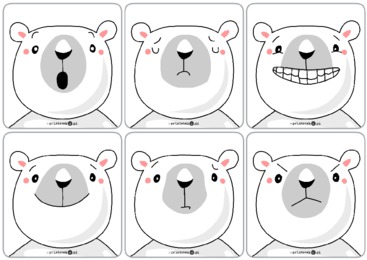 ZADANIE NR. 2 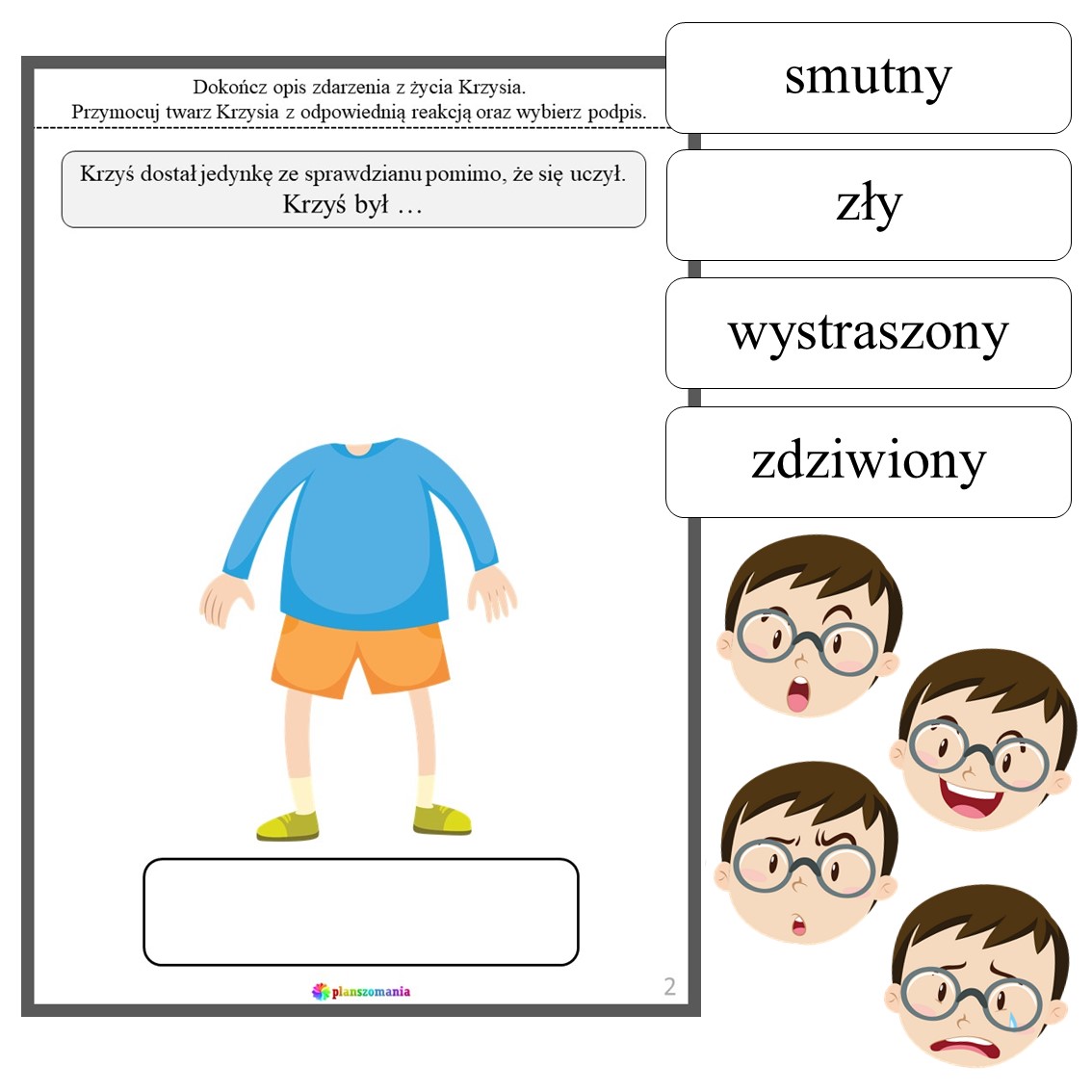 ZADANIE NR. 3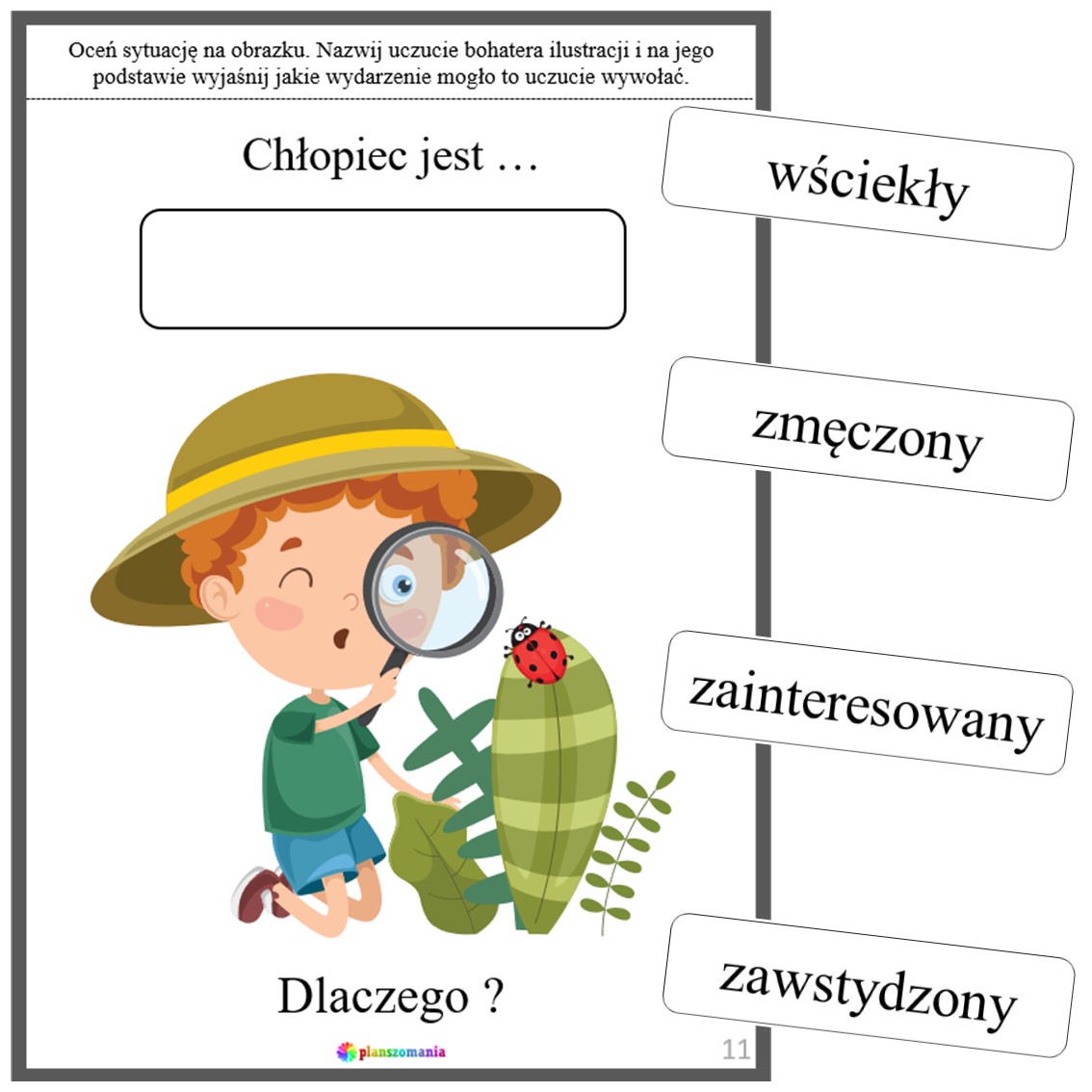 ZADANIE NR. 4DO ZABAWY POTRZEBNA JEST KOSTKA DO GRY. ZAPROŚ DO ZABAWY NP. RODZEŃSTWO, RODZICÓW, DZIADKÓW ;)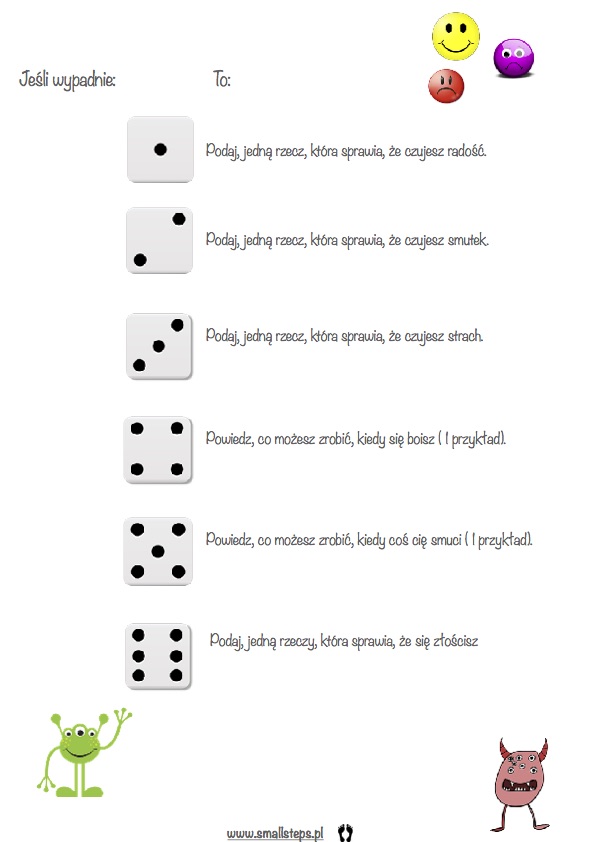 ZADANIE NR. 5ZACHĘCAM RODZICÓW DO WSPÓLNEGO UZUPEŁNIENIA KODEKSU ZŁOŚCI WRAZ Z DZIECKIEM. 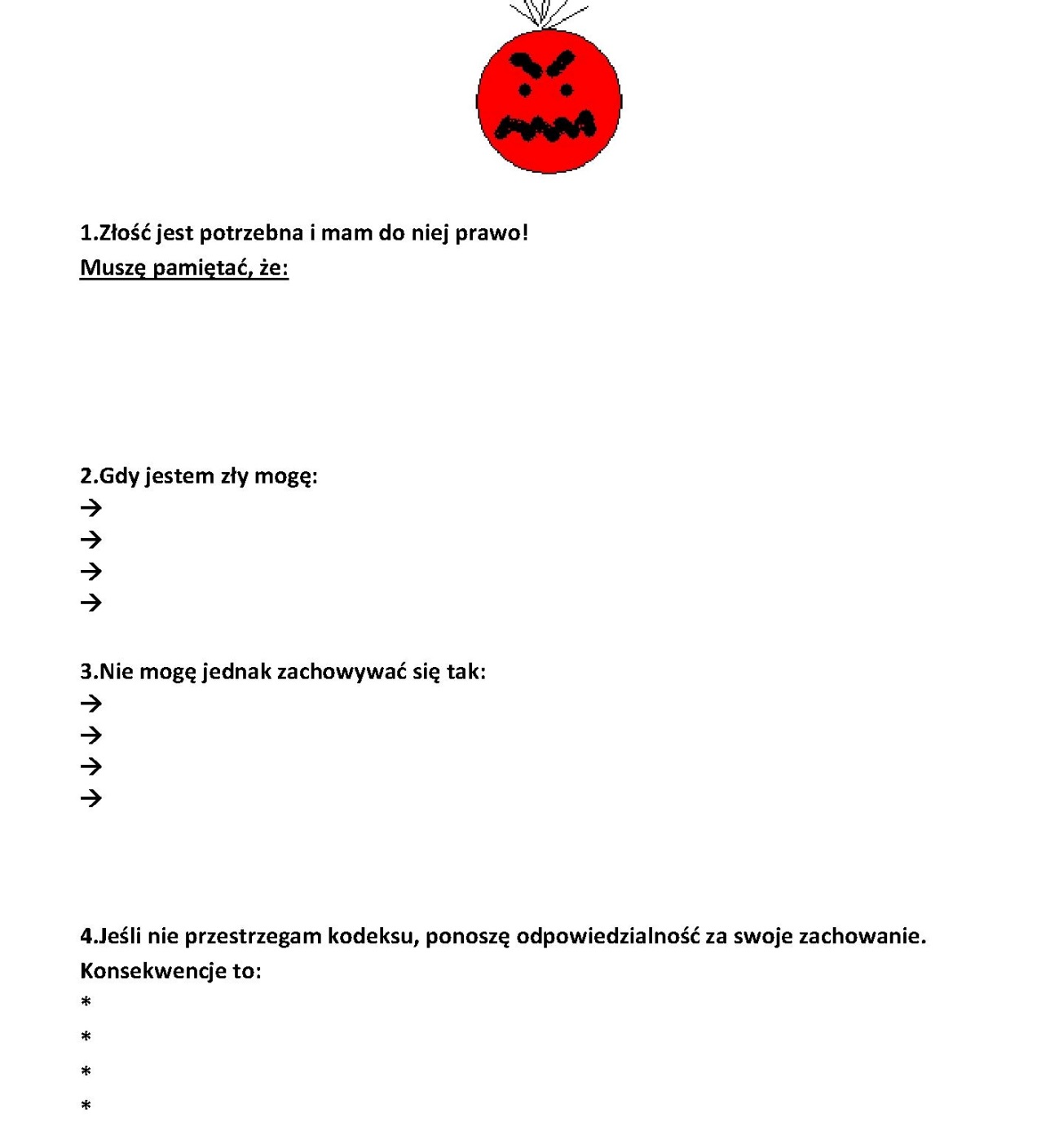 POZDRAWIAM KLAUDIA ŚLUSRACZYK 